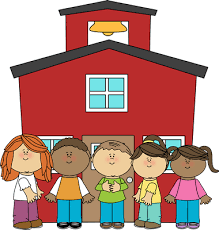 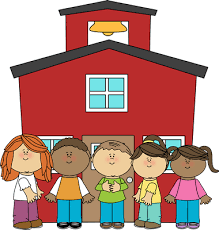 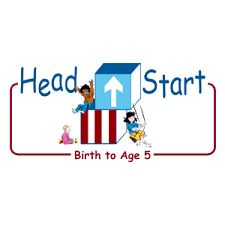 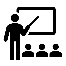 At home, invite your child to:  their toys. Place a large collection of toys on the table (or any surface to spread them out) and ask your child to make some suggestions in how to organize the toys so he/she can easily find what they need. Take note of your child’s suggestions and then ask him/her to sort the toys into various containers. A sample response: I like your idea for sorting the dollhouse parts and the parts to the Legos. Can you show me how you will sort then into these containers? Talk about how to make the toys into various containers Suggest making word or picture labels for the containers. Encourage you’re your child to help you label each container by drawing a picture to attach to the front. Write the name of the toy next to your child’s picture. Sample response: You drew a puzzle piece, so I will write ‘Puzzles’ next to your picture. 